	       توصيف مقررالنظام البحري والجوي (المستوى الثامن)وحدة الجودة والاعتماد الأكاديميكلية الدراسات القضائية والأنظمة قسم الأنظمة 1434 / 1435نموذج توصيف مقرر دراسيأ)التعريف بالمقرر الدراسي ومعلومات عامة عنه :ب) الأهداف: ج) توصيف المقرر الدراسي (ملاحظة: ينبغي إرفاق توصيف عام في الاستمارة المستخدمة في النشرة التعريفية أو الدليل ).  د. الدعم الطلابي:هـ . مصادر التعلم:و . المرافق اللازمة:ز.  تقييم المقرر الدراسي وعمليات تطويره 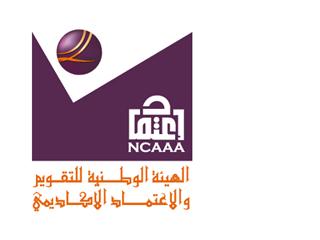           المملكة العربية السعودية الهيئة الوطنية للتقويم والاعتماد الأكاديمي              جامعة أم القرىالمؤسسة:	جامعة أم القرى	الكلية/القسم  : الدراسات القضائية والأنظمة    - قسم الأنظمةاسم ورمز المقرر الدراسي:     النظام البحري والجوي - 3-5502184عدد الساعات المعتمدة:  ثلاث ساعاتالبرنامج أو البرامج الذي يقدم ضمنه المقرر الدراسي.: البكالوريوس(في حال وجود مقرر اختياري عام في عدة برامج, بيّن هذا بدلاً من إعداد قائمة بهذه البرامج)لا ينطبق اسم عضو هيئة التدريس المسؤول عن المقرر الدراسي: حسب الجدول الدراسيالسنة أو المستوى الأكاديمي الذي يعطى فيه المقرر الدراسي: المستوى الثامنالمتطلبات السابقة لهذا المقرر(إن وجدت : المتطلبات الآنية لهذا المقرر (إن وجدت):               لا ينطبق موقع تقديم المقرر إن لم يكن داخل المبنى الرئيس للمؤسسة التعليمية:  مقر الكلية  يهدف هذا المقرر إلى تنمية قدرات الطالب في مجال القواعد البحرية والجوية.تكوين فكر نقدي مقارن بما يجري عليه الحال في النظم الإجرائية الخاصة بالملاحة البحرية والجوية. القدرة على تحليل القضايا ذات البعد الدولي في المجالين البحري والجوي.ربط الجانب النظري في الدراسة بالجانب العملي .مالوحدة التدريسيةبيان المفــــرداتعدد الساعات1الأسبوع الأولالتعريف بالنظام البحري, وبيان موضوعة ومصادره ونطاق تطبيقه : التطور التاريخي لنظام البحار واسهامات المملكة العربية السعودية فيه   3الأسبوع الثاني الوضع النظامي للسفينة, تعريف السفينة , طبيعتها، جنسية السفينة آثار جنسية السفينة, النظام الواجب التطبيق على السفينة3الأسبوع الثالث ملكية السفينة, طرق كسب ملكية السفينة, صور ملكية السفينة, النظام الإداري للسفينة3الأسبوع الرابع الحقوق العينية التبعية على السفينة , حق الامتياز, نطاق الامتياز, انقضاء الامتياز حق الرهن البحري وآثاره 3الأسبوع الخامس أشخاص الملاحة البحرية , مالك السفينة, النظام العام لمسؤولية مالك السفينة , الأشخاص البحريون, الربان, الطاقم, اختصاصاتهما, مسؤوليتهما3الأسبوع السادس تكوين عقد النقل البحري, وإثباته, مسؤولية الناقل البحري وأحكامها3الأسبوع السابع تعريف النظام الجوي وأهميته وخصائصه ومصادره3الأسبوع الثامن أنواع النقل الجوي: النقل الداخلي, النقل الخارجي النقل الخاضع لاتفاقية وارسو, النقل الغير خاضع  لاتفاقية وارسو3الأسبوع التاسع عقد النقل الجوي, طبيعته خصائصه أنواعه3الأسبوع العاشر وثائق النقل الجوي , تذكرة السفر استمارة نقل الأمتعة خطاب النقل الجوي3الأسبوع الحادي عشر آثار عقد النقل الجوي, آثار العقد الناشئة عن عقد نقل البضائع التزامات أطراف عقد نقل البضائع  حق التعرض في البضاعة أثناء النقل3الأسبوع الثاني عشر مسؤولية الناقل الجوي, مسؤولية الناقل الجوي طبقاً لاتفاقية وارسو, تطور مسؤولية الناقل الجوي حالات المسؤولية 3الأسبوع الثالث عشر اتفاقات الإعفاء من المسؤولية أو التخفيف منها دعوى المسؤولية3الأسبوع الرابع عشر مسؤولية الناقل الجوي طبقاً لأحكام اتفاقية مونتريال لعام 1999م أساس المسؤولية وطبيعتها أثر الإرهاب على مسؤولية الناقل الجوي للركاب33- ساعات دراسة خاصة إضافية/ساعات التعلم المتوقع أن يستوفيها الطالب أسبوعياً. (ينبغي أن يمثل هذا المتوسط لكل فصل دراسي وليس المطلوب لكل أسبوع):  لا ينطبق 4-تطوير نتائج التعلم في  مختلف مجالات التعلم  بيّن لكل من مجالات التعلم المبينة أدناه ما يلي: موجز سريع للمعارف أو المهارات التي يسعى المقرر الدراسي إلى تنميتها. توصيف لاستراتيجيات التدريس المستخدمة في  المقرر الدراسي بغية تطوير تلك المعارف أو المهارات. الطرق المتبعة لتقويم الطالب في المقرر الدراسي لتقييم نتائج التعلم في هذا المجال الدراسي.  4-تطوير نتائج التعلم في  مختلف مجالات التعلم  بيّن لكل من مجالات التعلم المبينة أدناه ما يلي: موجز سريع للمعارف أو المهارات التي يسعى المقرر الدراسي إلى تنميتها. توصيف لاستراتيجيات التدريس المستخدمة في  المقرر الدراسي بغية تطوير تلك المعارف أو المهارات. الطرق المتبعة لتقويم الطالب في المقرر الدراسي لتقييم نتائج التعلم في هذا المجال الدراسي.  4-تطوير نتائج التعلم في  مختلف مجالات التعلم  بيّن لكل من مجالات التعلم المبينة أدناه ما يلي: موجز سريع للمعارف أو المهارات التي يسعى المقرر الدراسي إلى تنميتها. توصيف لاستراتيجيات التدريس المستخدمة في  المقرر الدراسي بغية تطوير تلك المعارف أو المهارات. الطرق المتبعة لتقويم الطالب في المقرر الدراسي لتقييم نتائج التعلم في هذا المجال الدراسي.  4-تطوير نتائج التعلم في  مختلف مجالات التعلم  بيّن لكل من مجالات التعلم المبينة أدناه ما يلي: موجز سريع للمعارف أو المهارات التي يسعى المقرر الدراسي إلى تنميتها. توصيف لاستراتيجيات التدريس المستخدمة في  المقرر الدراسي بغية تطوير تلك المعارف أو المهارات. الطرق المتبعة لتقويم الطالب في المقرر الدراسي لتقييم نتائج التعلم في هذا المجال الدراسي.  المعارف:                                                                                                                                                                                                                                                                                                                                                                    المعارف:                                                                                                                                                                                                                                                                                                                                                                    المعارف:                                                                                                                                                                                                                                                                                                                                                                    المعارف:                                                                                                                                                                                                                                                                                                                                                                    1-توصيف للمعارف المراد اكتسابها:التعريف بالنظام البحري, وبيان موضوعة ومصادره ونطاق تطبيقه الوضع النظامي للسفينة, طرق كسب ملكية السفينةالحقوق العينية التبعية على السفينة أشخاص الملاحة البحرية تكوين عقد النقل البحري, تعريف النظام الجوي وأهميته وخصائصه ومصادرهأنواع النقل الجوي: وثائق النقل الجوي آثار عقد النقل الجوي, مسؤولية الناقل الجوي, اتفاقات الإعفاء من المسؤولية أو التخفيف منها دعوى المسؤوليةمسؤولية الناقل الجوي طبقاً لأحكام اتفاقية مونتريال لعام 1999م 1-توصيف للمعارف المراد اكتسابها:التعريف بالنظام البحري, وبيان موضوعة ومصادره ونطاق تطبيقه الوضع النظامي للسفينة, طرق كسب ملكية السفينةالحقوق العينية التبعية على السفينة أشخاص الملاحة البحرية تكوين عقد النقل البحري, تعريف النظام الجوي وأهميته وخصائصه ومصادرهأنواع النقل الجوي: وثائق النقل الجوي آثار عقد النقل الجوي, مسؤولية الناقل الجوي, اتفاقات الإعفاء من المسؤولية أو التخفيف منها دعوى المسؤوليةمسؤولية الناقل الجوي طبقاً لأحكام اتفاقية مونتريال لعام 1999م 1-توصيف للمعارف المراد اكتسابها:التعريف بالنظام البحري, وبيان موضوعة ومصادره ونطاق تطبيقه الوضع النظامي للسفينة, طرق كسب ملكية السفينةالحقوق العينية التبعية على السفينة أشخاص الملاحة البحرية تكوين عقد النقل البحري, تعريف النظام الجوي وأهميته وخصائصه ومصادرهأنواع النقل الجوي: وثائق النقل الجوي آثار عقد النقل الجوي, مسؤولية الناقل الجوي, اتفاقات الإعفاء من المسؤولية أو التخفيف منها دعوى المسؤوليةمسؤولية الناقل الجوي طبقاً لأحكام اتفاقية مونتريال لعام 1999م 1-توصيف للمعارف المراد اكتسابها:التعريف بالنظام البحري, وبيان موضوعة ومصادره ونطاق تطبيقه الوضع النظامي للسفينة, طرق كسب ملكية السفينةالحقوق العينية التبعية على السفينة أشخاص الملاحة البحرية تكوين عقد النقل البحري, تعريف النظام الجوي وأهميته وخصائصه ومصادرهأنواع النقل الجوي: وثائق النقل الجوي آثار عقد النقل الجوي, مسؤولية الناقل الجوي, اتفاقات الإعفاء من المسؤولية أو التخفيف منها دعوى المسؤوليةمسؤولية الناقل الجوي طبقاً لأحكام اتفاقية مونتريال لعام 1999م 2-استراتيجيات التدريس المستخدمة لتنمية تلك المعارف: - المحاضرة - واجبات تحريرية- الحوار والنقاش والمراجعة الدائمة أثناء المحاضرة - ضرب أمثلة قضايا في المجالين البحري والجوي وحلها مع الطلاب بشكل جماعي 2-استراتيجيات التدريس المستخدمة لتنمية تلك المعارف: - المحاضرة - واجبات تحريرية- الحوار والنقاش والمراجعة الدائمة أثناء المحاضرة - ضرب أمثلة قضايا في المجالين البحري والجوي وحلها مع الطلاب بشكل جماعي 2-استراتيجيات التدريس المستخدمة لتنمية تلك المعارف: - المحاضرة - واجبات تحريرية- الحوار والنقاش والمراجعة الدائمة أثناء المحاضرة - ضرب أمثلة قضايا في المجالين البحري والجوي وحلها مع الطلاب بشكل جماعي 2-استراتيجيات التدريس المستخدمة لتنمية تلك المعارف: - المحاضرة - واجبات تحريرية- الحوار والنقاش والمراجعة الدائمة أثناء المحاضرة - ضرب أمثلة قضايا في المجالين البحري والجوي وحلها مع الطلاب بشكل جماعي 3-طرق تقويم المعارف المكتسبة:3-طرق تقويم المعارف المكتسبة:3-طرق تقويم المعارف المكتسبة:3-طرق تقويم المعارف المكتسبة:المهارات الإدراكية: المهارات الإدراكية: المهارات الإدراكية: المهارات الإدراكية: 1-توصيف للمهارات الإدراكية المراد تنميتها: - القدرة على التفكير العلمي المنظم في التفسير والربط والتحليل والنقد الموضوعي.- القدرة على التعبير عن المدركات بلغة عربية سليمة . - القدرة على إنجاز العمل عند البدء فيه.- الإحساس بقيمة المعرفة  .- مهارة استخدام المرجع العلمي .- مهارة التوثيق العلمي .1-توصيف للمهارات الإدراكية المراد تنميتها: - القدرة على التفكير العلمي المنظم في التفسير والربط والتحليل والنقد الموضوعي.- القدرة على التعبير عن المدركات بلغة عربية سليمة . - القدرة على إنجاز العمل عند البدء فيه.- الإحساس بقيمة المعرفة  .- مهارة استخدام المرجع العلمي .- مهارة التوثيق العلمي .1-توصيف للمهارات الإدراكية المراد تنميتها: - القدرة على التفكير العلمي المنظم في التفسير والربط والتحليل والنقد الموضوعي.- القدرة على التعبير عن المدركات بلغة عربية سليمة . - القدرة على إنجاز العمل عند البدء فيه.- الإحساس بقيمة المعرفة  .- مهارة استخدام المرجع العلمي .- مهارة التوثيق العلمي .1-توصيف للمهارات الإدراكية المراد تنميتها: - القدرة على التفكير العلمي المنظم في التفسير والربط والتحليل والنقد الموضوعي.- القدرة على التعبير عن المدركات بلغة عربية سليمة . - القدرة على إنجاز العمل عند البدء فيه.- الإحساس بقيمة المعرفة  .- مهارة استخدام المرجع العلمي .- مهارة التوثيق العلمي .2-استراتيجيات التدريس المستخدمة لتنمية تلك المهارات: المحاضرة ، الحوار ،المناقشة ، إتاحة الفرصة للطلاب للتعبير الذاتي عن المهارات المكتسبة ، الواجبات التحريرية. تشجيع الطلاب على التعبير عما اكتسبوه من المعارف،التأكيد على التمييز بين المدركات المكتسبة نظًا لاتساع محتوى المقرر فيها،تقديم الدعم النفسي والمعرفي كلما دعت الحاجة إليه .عرض مجالات ومساحات واقعية وترك الحرية للطلاب لتفسيرها وتحليلها .2-استراتيجيات التدريس المستخدمة لتنمية تلك المهارات: المحاضرة ، الحوار ،المناقشة ، إتاحة الفرصة للطلاب للتعبير الذاتي عن المهارات المكتسبة ، الواجبات التحريرية. تشجيع الطلاب على التعبير عما اكتسبوه من المعارف،التأكيد على التمييز بين المدركات المكتسبة نظًا لاتساع محتوى المقرر فيها،تقديم الدعم النفسي والمعرفي كلما دعت الحاجة إليه .عرض مجالات ومساحات واقعية وترك الحرية للطلاب لتفسيرها وتحليلها .2-استراتيجيات التدريس المستخدمة لتنمية تلك المهارات: المحاضرة ، الحوار ،المناقشة ، إتاحة الفرصة للطلاب للتعبير الذاتي عن المهارات المكتسبة ، الواجبات التحريرية. تشجيع الطلاب على التعبير عما اكتسبوه من المعارف،التأكيد على التمييز بين المدركات المكتسبة نظًا لاتساع محتوى المقرر فيها،تقديم الدعم النفسي والمعرفي كلما دعت الحاجة إليه .عرض مجالات ومساحات واقعية وترك الحرية للطلاب لتفسيرها وتحليلها .2-استراتيجيات التدريس المستخدمة لتنمية تلك المهارات: المحاضرة ، الحوار ،المناقشة ، إتاحة الفرصة للطلاب للتعبير الذاتي عن المهارات المكتسبة ، الواجبات التحريرية. تشجيع الطلاب على التعبير عما اكتسبوه من المعارف،التأكيد على التمييز بين المدركات المكتسبة نظًا لاتساع محتوى المقرر فيها،تقديم الدعم النفسي والمعرفي كلما دعت الحاجة إليه .عرض مجالات ومساحات واقعية وترك الحرية للطلاب لتفسيرها وتحليلها .3- طرق تقويم المهارات الإدراكية لدى الطلاب: الاختبار ، العمل التحريري ،الإجابة عن تساؤلات الطلاب .البحوث المشترك بين الطلاب  ، الأوراق البحثية (تكليف كل طال ببإعداد ملف يحتوي على كل م اقام به من أعمال ) ، استفتاءات مرحلية ، الاستبيان. 3- طرق تقويم المهارات الإدراكية لدى الطلاب: الاختبار ، العمل التحريري ،الإجابة عن تساؤلات الطلاب .البحوث المشترك بين الطلاب  ، الأوراق البحثية (تكليف كل طال ببإعداد ملف يحتوي على كل م اقام به من أعمال ) ، استفتاءات مرحلية ، الاستبيان. 3- طرق تقويم المهارات الإدراكية لدى الطلاب: الاختبار ، العمل التحريري ،الإجابة عن تساؤلات الطلاب .البحوث المشترك بين الطلاب  ، الأوراق البحثية (تكليف كل طال ببإعداد ملف يحتوي على كل م اقام به من أعمال ) ، استفتاءات مرحلية ، الاستبيان. 3- طرق تقويم المهارات الإدراكية لدى الطلاب: الاختبار ، العمل التحريري ،الإجابة عن تساؤلات الطلاب .البحوث المشترك بين الطلاب  ، الأوراق البحثية (تكليف كل طال ببإعداد ملف يحتوي على كل م اقام به من أعمال ) ، استفتاءات مرحلية ، الاستبيان. ج.  مهارات التعامل مع الآخرين و تحمل المسؤولية: ج.  مهارات التعامل مع الآخرين و تحمل المسؤولية: ج.  مهارات التعامل مع الآخرين و تحمل المسؤولية: ج.  مهارات التعامل مع الآخرين و تحمل المسؤولية: 1-وصف لمهارات العلاقات الشخصية والقدرة على تحمل المسؤولية المطلوب تطويرها:احترام الرأي الآخرتقدير قيمة الفكرة السديدةآداب السؤال والإجابةأدب الطلب مقاومة الخجل والرغبة في العزلة والعمل المنفرد 1-وصف لمهارات العلاقات الشخصية والقدرة على تحمل المسؤولية المطلوب تطويرها:احترام الرأي الآخرتقدير قيمة الفكرة السديدةآداب السؤال والإجابةأدب الطلب مقاومة الخجل والرغبة في العزلة والعمل المنفرد 1-وصف لمهارات العلاقات الشخصية والقدرة على تحمل المسؤولية المطلوب تطويرها:احترام الرأي الآخرتقدير قيمة الفكرة السديدةآداب السؤال والإجابةأدب الطلب مقاومة الخجل والرغبة في العزلة والعمل المنفرد 1-وصف لمهارات العلاقات الشخصية والقدرة على تحمل المسؤولية المطلوب تطويرها:احترام الرأي الآخرتقدير قيمة الفكرة السديدةآداب السؤال والإجابةأدب الطلب مقاومة الخجل والرغبة في العزلة والعمل المنفرد 2-استراتيجيات التعليم المستخدمة في تطوير هذه المهارات:تنظيم قاعة الدراسة على هيئة نصف دائرة توحي بجلسة عمل منهجي النقاش والحوار .تكليف الطلاب بعمل مشترك .2-استراتيجيات التعليم المستخدمة في تطوير هذه المهارات:تنظيم قاعة الدراسة على هيئة نصف دائرة توحي بجلسة عمل منهجي النقاش والحوار .تكليف الطلاب بعمل مشترك .2-استراتيجيات التعليم المستخدمة في تطوير هذه المهارات:تنظيم قاعة الدراسة على هيئة نصف دائرة توحي بجلسة عمل منهجي النقاش والحوار .تكليف الطلاب بعمل مشترك .2-استراتيجيات التعليم المستخدمة في تطوير هذه المهارات:تنظيم قاعة الدراسة على هيئة نصف دائرة توحي بجلسة عمل منهجي النقاش والحوار .تكليف الطلاب بعمل مشترك .3-طرق تقويم مهارات التعامل مع الآخرين والقدرة على تحمل المسؤولية لدى الطلاب:متابعة فردية داخل وخارج المحاضرة وحث الطلاب على التواصل الشخصي والإلكتروني للاستفسار عن كل ما يمهم ،متابعة الواجبات، والتنويه بالطلاب المبادرين الملتزمين للتوجيه من خلال النموذج السلوكي.3-طرق تقويم مهارات التعامل مع الآخرين والقدرة على تحمل المسؤولية لدى الطلاب:متابعة فردية داخل وخارج المحاضرة وحث الطلاب على التواصل الشخصي والإلكتروني للاستفسار عن كل ما يمهم ،متابعة الواجبات، والتنويه بالطلاب المبادرين الملتزمين للتوجيه من خلال النموذج السلوكي.3-طرق تقويم مهارات التعامل مع الآخرين والقدرة على تحمل المسؤولية لدى الطلاب:متابعة فردية داخل وخارج المحاضرة وحث الطلاب على التواصل الشخصي والإلكتروني للاستفسار عن كل ما يمهم ،متابعة الواجبات، والتنويه بالطلاب المبادرين الملتزمين للتوجيه من خلال النموذج السلوكي.3-طرق تقويم مهارات التعامل مع الآخرين والقدرة على تحمل المسؤولية لدى الطلاب:متابعة فردية داخل وخارج المحاضرة وحث الطلاب على التواصل الشخصي والإلكتروني للاستفسار عن كل ما يمهم ،متابعة الواجبات، والتنويه بالطلاب المبادرين الملتزمين للتوجيه من خلال النموذج السلوكي.د. مهارات التواصل، وتقنية المعلومات، والمهارات العددية:  د. مهارات التواصل، وتقنية المعلومات، والمهارات العددية:  د. مهارات التواصل، وتقنية المعلومات، والمهارات العددية:  د. مهارات التواصل، وتقنية المعلومات، والمهارات العددية:  1-توصيف للمهارات المراد تنميتها في هذا المجال:مهارات العمل كفريق التعاون في الأنشطة التطبيقيةضرورة إتقان مهارات وآليات استخدام الإنترنتتحمل المسؤولية المبادرة الفردية  1-توصيف للمهارات المراد تنميتها في هذا المجال:مهارات العمل كفريق التعاون في الأنشطة التطبيقيةضرورة إتقان مهارات وآليات استخدام الإنترنتتحمل المسؤولية المبادرة الفردية  1-توصيف للمهارات المراد تنميتها في هذا المجال:مهارات العمل كفريق التعاون في الأنشطة التطبيقيةضرورة إتقان مهارات وآليات استخدام الإنترنتتحمل المسؤولية المبادرة الفردية  1-توصيف للمهارات المراد تنميتها في هذا المجال:مهارات العمل كفريق التعاون في الأنشطة التطبيقيةضرورة إتقان مهارات وآليات استخدام الإنترنتتحمل المسؤولية المبادرة الفردية  2-استراتيجيات التدريس المستخدمة لتنمية تلك المهارات:الدراسة كفريق عمل متعاون داخل المحاضرة وخارجها تبادل الخبرات المعرفية والإدراكية التواصل الدائم بين الأستاذ والطلاب بواسطة الإيميلإتقان استعمال محركات البحث في الإنترنت متابعة التكليف بالواجبات والتأكد من إنجازها2-استراتيجيات التدريس المستخدمة لتنمية تلك المهارات:الدراسة كفريق عمل متعاون داخل المحاضرة وخارجها تبادل الخبرات المعرفية والإدراكية التواصل الدائم بين الأستاذ والطلاب بواسطة الإيميلإتقان استعمال محركات البحث في الإنترنت متابعة التكليف بالواجبات والتأكد من إنجازها2-استراتيجيات التدريس المستخدمة لتنمية تلك المهارات:الدراسة كفريق عمل متعاون داخل المحاضرة وخارجها تبادل الخبرات المعرفية والإدراكية التواصل الدائم بين الأستاذ والطلاب بواسطة الإيميلإتقان استعمال محركات البحث في الإنترنت متابعة التكليف بالواجبات والتأكد من إنجازها2-استراتيجيات التدريس المستخدمة لتنمية تلك المهارات:الدراسة كفريق عمل متعاون داخل المحاضرة وخارجها تبادل الخبرات المعرفية والإدراكية التواصل الدائم بين الأستاذ والطلاب بواسطة الإيميلإتقان استعمال محركات البحث في الإنترنت متابعة التكليف بالواجبات والتأكد من إنجازها3-طرق تقويم المهارات العددية ومهارات التواصل لدى الطلاب:3-طرق تقويم المهارات العددية ومهارات التواصل لدى الطلاب:3-طرق تقويم المهارات العددية ومهارات التواصل لدى الطلاب:3-طرق تقويم المهارات العددية ومهارات التواصل لدى الطلاب:هـ. المهارات الحركية النفسية (إن وجدت):هـ. المهارات الحركية النفسية (إن وجدت):هـ. المهارات الحركية النفسية (إن وجدت):هـ. المهارات الحركية النفسية (إن وجدت):1-توصيف للمهارات الحركية النفسية المراد تنميتها ومستوى الأداء المطلوب:  لا ينطبق1-توصيف للمهارات الحركية النفسية المراد تنميتها ومستوى الأداء المطلوب:  لا ينطبق1-توصيف للمهارات الحركية النفسية المراد تنميتها ومستوى الأداء المطلوب:  لا ينطبق1-توصيف للمهارات الحركية النفسية المراد تنميتها ومستوى الأداء المطلوب:  لا ينطبق2-استراتيجيات التدريس المستخدمة لتنمية تلك المهارات: لا ينطبق2-استراتيجيات التدريس المستخدمة لتنمية تلك المهارات: لا ينطبق2-استراتيجيات التدريس المستخدمة لتنمية تلك المهارات: لا ينطبق2-استراتيجيات التدريس المستخدمة لتنمية تلك المهارات: لا ينطبق3-طرق تقويم المهارات الحركية النفسية لدى الطلاب: لا ينطبق3-طرق تقويم المهارات الحركية النفسية لدى الطلاب: لا ينطبق3-طرق تقويم المهارات الحركية النفسية لدى الطلاب: لا ينطبق3-طرق تقويم المهارات الحركية النفسية لدى الطلاب: لا ينطبق5. جدول مهام تقويم الطلاب خلال الفصل الدراسي: 5. جدول مهام تقويم الطلاب خلال الفصل الدراسي: 5. جدول مهام تقويم الطلاب خلال الفصل الدراسي: 5. جدول مهام تقويم الطلاب خلال الفصل الدراسي: التقويممهمة التقويم (كتابة مقال، اختبار، مشروع جماعي، اختبار نهائي...الخ)الأسبوع المحدد لهنسبته من التقويم النهائي1كتابة تقرير علمي عن محاضرة أو نشاط علمي 52%2التكليف بنشاط علمي تحليلي لبحث محكم 84%3اختبار  اول 815%4التدريب على قواعد المعلومات بالمكتبة المركزية102%5التدريب على التوثيق العلمي 122%6اختبار ثاني 1315%7اختبار نهائي1660%8المجموع 15100%1-تدابير تقديم أعضاء هيئة التدريس للاستشارات والإرشاد الأكاديمي للطالب (أذكر قدر الوقت الذي يتوقع أن يتواجد خلاله أعضاء هيئة التدريس لهذا الغرض في كل أسبوع).   طوال الوقت ماسم المؤلف اسم المؤلف الطريقة ودار النشر 1القانون البحري والجوي علي البارودي ومحمد العريني ومحمد الفقي منشورات الحلبي الحقوقية بيروت 2001م 2الوجيز في مبادئ القانون البحريصلاح الدين عبد اللطيف الناهي دار المهد للنشر 1982م 3تاريخ البحرية الإسلامية في المغرب والأندلس  عبد العزيز سالم وأحمد مختار المعيادي دار النهظة العربية للطباعة والنشر 1969م 4القانون البحري رينيه وديير الطبعة السادسة بيروت 5العقود البحريةعلي حسن يونسطبعة 1978م6دعوى المسؤولية على الناقل البحريابراهيم مكي مطبعة المدني 1973م7شروط قيام مسؤولية الناقل الجويعبد الستار التليلي الشركة الوطنية للنشر والتوزيع -  الجزائر8الوسيط في النقلروني روجي - 9قانون البحار الجديد بين التقليد والتجديدسامي سالم الحاجمعهد الإنماء العربي 1975م 10الوضع القانوني البحر الإقليمي محمد سعيد الخطيبالقاهرة 1975م 11القانون الجوي أبو زيد رهواندار الفكر العربي 1972م 12قانون الطيران المدنيثروت أنيس الأسيوطي1966م4-المراجع الإلكترونية، مواقع الإنترنت...الخ:محركات البحث على شبكة الإنترنت ومنها محرك البحث جوجل غنية بالمراجع والمواقع البحثية والدراسات العلمية والبحوث المحكمة التي تفيد كثيرًا في المعرفة العلمية  5-مواد تعليمية أخرى مثل البرامج المعتمدة على الحاسب الآلي/الأسطوانات المدمجة، والمعايير /اللوائح التنظيمية الفنية:.بيّن متطلبات  المقرر الدراسي  بما في ذلك حجم فصول الدراسة والمختبرات (أي: عدد المقاعد داخل الفصول الدراسية والمختبرات، وعدد أجهزة الحاسب الآلي المتاحة...إلخ).  - إن ما يحتاجه إتقان المقرر في المقام الأول وجود جهاز بروجكتر - وحدة حاسب آلي على طاولة متحركة وشاشة عرض - جهاز حاسب(لاب توب )- وقبل كل شىء ضمان وجود مصدر كهربائي في متناول الأستاذ والطالب قريب من شاشة العرض .ثانيًا:- موظف أو مهندس أو مشغل الحاسبات الآلية للتاكد من سلامة الأجهزة قبل المحاضرة.1-المباني (قاعات المحاضرات، المختبرات،...الخ):حبذا لو يجري تدريس المقرر في قاعة مستقلة حتى لا يضطر الأستاذ إلى تبديد الوقت .2-مصادر الحاسب الآلي:3-مصادر أخرى (حددها...مثل: الحاجة إلى تجهيزات مخبرية خاصة, أذكرها، أو أرفق قائمة بها):1-استراتيجيات الحصول على التغذية الراجعة من الطلاب بخصوص فعالية التدريس :- الحوار - الاستبيان - التقرير الذاتي- نتائج الطلاب- الملف 2-استراتيجيات أخرى لتقييم عملية التدريس من قبل المدرس أو القسم :اجتماع تشاوري بين أعضاء القسم 3-عمليات تطوير التدريس :4-عمليات التحقق من معايير الإنجاز لدى الطالب ( مثل: تدقيق تصحيح عينة من أعمال الطلبة بواسطة مدرسين  مستقلين، والتبادل بصورة دوريةً لتصحيح الاختبارات أو عينة من الواجبات مع طاقم تدريس من مؤسسة أخرى):5-صف إجراءات التخطيط للمراجعة الدورية لمدى فعالية  المقرر الدراسي والتخطيط لتطويرها:اجتماع هيئة القسم ، تقويم نتائج الطلاب ،التغذية الراجعة من الطلاب 